Nombre: _________________________________________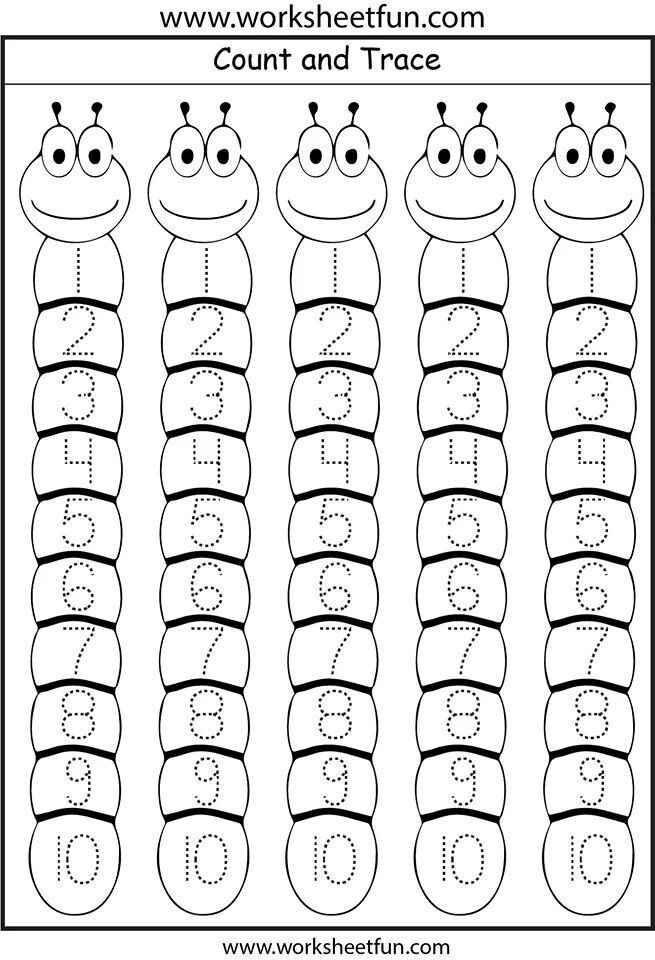 